ОПРОСНЫЙ ЛИСТпо изучению мнения общественности  по объекту общественных обсуждений«Обустройство инфраструктуры по подаче нефтенасыщенного песчаника с нефтешахт №1, 2, 3 НШПП «Яреганефть» на технологическую линию ОПОФ АО «СИТТЕК»  и предварительная ОВОССрок проведения опроса:с11.12.2023 г. по 10.01.2024г.Участник опроса:Фамилия, имя, отчество (при наличии) ___________________________________________________________________________________________________Место жительства__________________________________________________(наименование населенного пункта, адрес)Контактный номер телефона, электронная почта (при наличии)_____________________________________________________________________________________________________Наименование организации, адрес, телефон, эл.почта (при наличии)___________________________________________________________________(заполняется, если участник опроса представляет юридическое лицо, общественную организацию)___________________________________________________________________Должность участника опроса__________________________________________(заполняется, если участник опроса представляет юридическое лицо, общественную организацию)___________________________________________________________________Вопросы, выносимые на общественные обсуждения: Ознакомились ли Вы с документацией, выносимой на общественные обсуждения?А) ДА               Б) НЕТ Считаете ли Вы, что информация о планируемой деятельности представлена в достаточно объеме?А) ДА               Б) НЕТ Считаете ли Вы, что представленная документация в полной мере позволяет оценить воздействия на окружающую среду объекта государственной экологической экспертизы.?А) ДА               Б) НЕТ Есть ли у Вас замечания, предложения и комментарии к документации, выносимой на общественные обсуждения?А) ДА               Б) НЕТ Замечания, предложения и комментарии к выносимой на общественные обсуждения документации (заполняется при ответе «ДА» на вопрос №6.4)________________________________________________________________________________________________________________________________________________________________________________________________________________________________________________________________________________________________________________________________________________________________________________________________________________________________________________________________________________________________________________________________________________________________________________________________________________________________________________________________________________________________________________________________________________________________________________________________________________________________________________________________________________________________________________________________________________________________________________________________________________________________________________________________________________________________________________________________________________________________________________________________________________________________________________________________________________________________________________________________________________________________________________________________________________________________________________________________________________________________________________________________________________________________________________________________________________________________________________________________________Заполнено собственноручно:А) в месте размещения опросного листа               Б) дистанционно (эл.почта)Дата _________________ Подпись_________________________Участник общественных обсуждений, подписывая настоящий опросный лист, дает свое согласие на включение своих персональных данных в протокол общественных обсуждений в форме опроса (в письменном виде) и приложений к нему согласно статье 9 Федерального закона №152-ФЗ «О персональных данных». Протокол общественных обсуждений в форме опроса (в письменном виде) и приложения к нему будут включены в документацию, которая будет передана на государственную экологическую экспертизу. Данное согласие на обработку персональных данных действует бессрочно. Отзыв данного согласия на обработку персональных данных осуществляется в порядке, установленном частью 2 статьи 9 Федерального закона №152-ФЗ «О персональных данных».Порядок заполнения опросного листа:Строки 1-8 листа заполняются участником опроса.В строках 6.1 - 6.4 поставьте любой знак в одном из окон 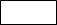 В строке 7 изложите (при наличии) в свободной форме позицию (замечание, предложение и/или комментарий) по объекту общественного обсуждения.Листы неустановленного образца, обезличенные (без персональных данных) и/или не подтвержденные (кроме дистанционного опроса), т.е. без подписи, а также опросные листы, в которых отсутствуют ответы на поставленные вопросы и/или замечания, предложения и комментарии в отношении объекта общественных обсуждений признаются недействительными.Применение карандашей при заполнении опросного листа не допускается.Представитель Администрации МОГО «Ухта»_______________________________________(ФИО)_______________________________________(должность)_______________________________________(дата)                  (подпись)Представитель ООО «ЛУКОЙЛ-ПЕРМЬ»._______________________________________(ФИО)_______________________________________(должность)_______________________________________(дата)                                   (подпись)